BERUFSERFAHRUNG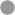 12/10/2016 – AKTUELL – Poststätten, ÖsterreichKÖCHIN – HOTEL ZUR POSTTägliche Vorbereitungsarbeiten, inklusive Aufbau des Küchenpostens, Zusammenstellen der benötigten Arbeitsmittel und der zu verwendenden Zutaten und Lebensmittel.Zusammenstellung der Speisen und Speisenfolgen, inklusive individuelle Abstimmung auf den Gast bzw. die Veranstaltung (Diätküche, Intoleranzen, vegetarische und vegane Gerichte).01/01/2014 – 30/09/2016 – Reitwinkel, ÖsterreichKÖCHIN – RESTAURANT REITERHOFSpeisenanrichtung in den verschiedenen Bereichen (á-la-carte, Buﬀets, Banketts und Catering). Buﬀetbetreuung und Vorbereiten der Speisen für den Transport zu Caterings (z.B. abfüllen, verpacken).Kontrolle der für die Küche benötigten Waren und Gebrauchsgegenstände und Schätzung des erforderlichen Warenbedarfs. Überprüfung von Lieferungen und Preiskalkulation.ALLGEMEINE UND BERUFLICHE BILDUNG01/10/2010 – 01/11/2013 – Roseggerstraße 1 , Frohnleiten, ÖsterreichLEHRABSCHLUSS KÖCHIN – Restaurant "Zum fröhlichen Wandersmann"10/09/2006 – 30/06/2010 – Hauptstraße 11, Frohnleiten, ÖsterreichHAUPTSCHULABSCHLUSS – Hauptschule 3SPRACHKENNTNISSE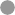 Muttersprache(n): DEUTSCHWeitere Sprache(n):VERSTEHEN	SPRECHEN	SCHREIBENHören	Lesen	ZusammenhängendesAn Gesprächen teilnehmen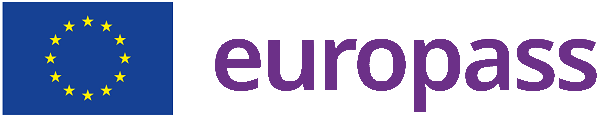 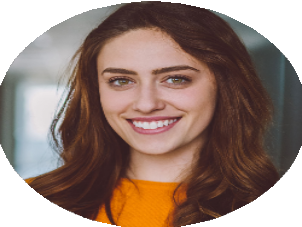 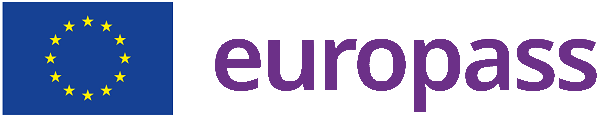 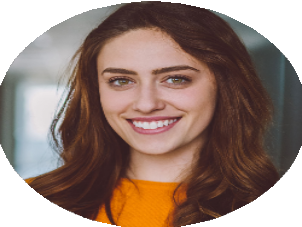 Stufen: A1 und A2: Elementar; B1 und B2: Selbstständig; C1 und C2: KompetentDIGITALE KOMPETENZEN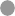 Sehr guter Umgang mit Social-Media-Kanlen (zB Facebook Instagram Twitter)	Sehr gute Kenntnisse von Microsoft Oﬃce (z.B. Word, Exel, Powerpoint)KOMMUNIKATIONSFÄHIGKEIT UND SOZIALKOMPETENZ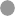 Kommunikationsfähigkeit und SozialkompetenzTeamgeistVerantwortungsbewusstseinFREIWILLIGENAKTIVITÄTEN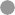 02/03/2013 – AKTUELLEhrenamtliche Mitarbeiterin beim Roten KreuzFrohnleitenKrankentransporteNotfalleinsätze